ГУБЕРНАТОР МУРМАНСКОЙ ОБЛАСТИПОСТАНОВЛЕНИЕот 1 ноября 2022 г. N 151-ПГО РЕГИОНАЛЬНОМ КООРДИНАЦИОННОМ СОВЕТЕ ПО ВЗАИМОДЕЙСТВИЮС ОБЩЕРОССИЙСКИМ ОБЩЕСТВЕННО-ГОСУДАРСТВЕННЫМ ДВИЖЕНИЕМ ДЕТЕЙИ МОЛОДЕЖИ ПРИ ГУБЕРНАТОРЕ МУРМАНСКОЙ ОБЛАСТИВ целях реализации перечня поручений Президента Российской Федерации от 28.09.2022 N Пр-1764 по вопросам организации деятельности Общероссийского общественно-государственного движения детей и молодежи, в соответствии со статьей 6 Федерального закона от 14.07.2022 N 261-ФЗ "О Российском движении детей и молодежи" постановляю:1. Создать региональный координационный совет по взаимодействию с Общероссийским общественно-государственным движением детей и молодежи при Губернаторе Мурманской области (далее - Региональный совет).2. Утвердить прилагаемые Положение о Региональном совете и его состав.ГубернаторМурманской областиА.В.ЧИБИСУтвержденопостановлениемГубернатора Мурманской областиот 1 ноября 2022 г. N 151-ПГПОЛОЖЕНИЕО РЕГИОНАЛЬНОМ КООРДИНАЦИОННОМ СОВЕТЕ ПО ВЗАИМОДЕЙСТВИЮС ОБЩЕРОССИЙСКИМ ОБЩЕСТВЕННО-ГОСУДАРСТВЕННЫМ ДВИЖЕНИЕМ ДЕТЕЙИ МОЛОДЕЖИ ПРИ ГУБЕРНАТОРЕ МУРМАНСКОЙ ОБЛАСТИ1. Общие положения1.1. Региональный координационный совет по взаимодействию с Общероссийским общественно-государственным движением детей и молодежи при Губернаторе Мурманской области (далее - Региональный совет) является координационным (совещательным) органом по взаимодействию с Общероссийским общественно-государственным движением детей и молодежи (далее - Движение), его региональным, местными и первичными отделениями, исполнительными органами Мурманской области, органами местного самоуправления муниципальных образований Мурманской области и иными заинтересованными организациями любых форм собственности, гражданами в целях обеспечения координации деятельности в рамках реализации Федерального закона от 14.07.2022 N 261-ФЗ "О российском движении детей и молодежи" (далее - Федеральный закон от 14.07.2022 N 261-ФЗ).1.2. Региональный совет в своей деятельности руководствуется Конституцией Российской Федерации, федеральными и региональными законами и иными нормативными правовыми актами Российской Федерации и Мурманской области, а также настоящим Положением.1.3. Организационное обеспечение деятельности Регионального совета осуществляется Комитетом молодежной политики Мурманской области.2. Цели и задачи Регионального совета2.1. Цель Регионального совета - координация и мониторинг деятельности регионального и местных отделений Движения, содействие в реализации ими федеральных программ Движения в регионе, координация разработки региональных и местных программ, отвечающих целям Движения, определенным пунктом 1 статьи 2 Федерального закона от 14.07.2022 N 261-ФЗ.2.2. Задачами Регионального совета являются:- осуществление взаимодействия с региональным и местными отделениями Движения;- организация участия исполнительных органов Мурманской области и органов местного самоуправления муниципальных образований Мурманской области, в ведении которых находятся вопросы образования, молодежной и семейной политики, здравоохранения, социальной политики, физической культуры и спорта, безопасности и охраны правопорядка, культуры, в деятельности регионального и местных отделений;- содействие осуществлению профессиональной ориентации с привлечением региональных организаций-работодателей;- вовлечение в работу регионального и местных отделений Движения детско-юношеских и молодежных объединений, осуществляющих социально значимую деятельность на региональном и муниципальном уровнях;- осуществление взаимодействия с образовательными организациями, научными центрами и профессиональными сообществами в целях изучения и тиражирования лучших практик, методик по вопросам развития детского движения, воспитания детей и молодежи в регионе;- мониторинг и подготовка рекомендаций целевой поддержки перспективных региональных и муниципальных детских и молодежных инициатив и проектов, в т.ч. за счет средств регионального и местных бюджетов;- участие в экспертной оценке заявок, представляемых на конкурсы, организованные в рамках деятельности Движения региональным и местными отделениями;- оказание содействия в обеспечении финансирования деятельности регионального и местных отделений;- содействие развитию институтов наставничества, менторства и тьюторства в целях совершенствования подходов работы с детьми и молодежью.3. Функции Регионального совета3.1. Функциями Регионального совета являются:- подготовка консолидированных предложений и принятие решений по организации взаимодействия и координации деятельности исполнительных органов Мурманской области, органов местного самоуправления муниципальных образований Мурманской области, заинтересованных организаций по вопросам государственной политики в интересах детей и молодежи, содействия воспитанию детей, их профессиональной ориентации, организации досуга детей и молодежи, создания равных возможностей для всестороннего развития и самореализации детей и молодежи;- содействие в разработке и реализации мероприятий по поддержке регионального отделения Движения;- оказание поддержки региональному отделению Движения, в том числе в его взаимодействии с государственными и муниципальными учреждениями и иными организациями;- методическое сопровождение органов местного самоуправления муниципальных образований Мурманской области по вопросам содействия Движению, его региональному, местным и первичным отделениям;- поддержка регионального, местных и первичных отделений Движения в иных формах в соответствии с законодательством Российской Федерации.3.2. Результаты деятельности Регионального совета рассматриваются на очередных заседаниях Регионального совета не реже одного раза в год.4. Состав и организация деятельности Регионального совета4.1. Региональный совет формируется в составе председателя, заместителей председателя, секретаря и иных членов Регионального совета. Общее число членов Регионального совета - не более 15 человек.4.2. В случае отсутствия председателя его функции выполняет один из заместителей председателя.4.3. Членами Регионального совета являются представители исполнительных органов Мурманской области и иных заинтересованных организаций любых форм собственности. В случае невозможности личного участия в заседании Регионального совета члена Регионального совета в заседании может принять участие уполномоченный им представитель.4.4. Формой работы Регионального совета является заседание. Заседания Регионального совета проводятся по мере необходимости, но не реже чем один раз в год.4.5. Заседания Регионального совета проводятся по инициативе председательствующего, членов Регионального совета.4.6. Заседание Регионального совета правомочно, если на нем присутствует не менее половины от установленного числа членов Регионального совета.4.7. Заседания проводятся председателем Регионального совета, а в случае его отсутствия - его заместителем.4.8. В случае временного отсутствия секретаря Регионального совета его функции могут быть возложены председателем Регионального совета (в случае его отсутствия - его заместителем) на иного представителя Комитета молодежной политики Мурманской области.4.9. Проект повестки дня заседания Регионального совета формируется секретарем Регионального совета, согласовывается с председательствующим и рассылается членам Регионального совета с приложением материалов по выносимым на обсуждение вопросам не позднее чем за три рабочих дня до назначенной даты заседания. В исключительных случаях и при отсутствии возражений присутствующих на заседании членов Регионального совета в повестку дня заседания могут вноситься изменения и дополнения по инициативе членов Регионального совета.4.10. Решение Регионального совета считается принятым, если за него проголосовало более половины членов, присутствующих на заседании. В случае несогласия с принятым решением каждый член Регионального совета вправе изложить свое мнение в течение 3 рабочих дней со дня проведения заседания, которое подлежит обязательному приобщению к протоколу заседания.4.11. Секретарь Регионального совета оформляет протокол заседания Регионального совета и представляет его для подписания председательствующему в течение 5 рабочих дней после проведения заседания.4.12. В отдельных случаях по решению председательствующего заседания Регионального совета могут проводиться в заочной форме. В этом случае секретарь Регионального совета направляет членам Регионального совета документы, указанные в пункте 4.9 настоящего Положения, а также опросные листы для сбора мнений в целях подготовки решений в протокол Регионального совета.4.13. В соответствии с задачами Региональный совет имеет право:- запрашивать в исполнительных органах Мурманской области, органах местного самоуправления муниципальных образований Мурманской области информацию по вопросам деятельности Регионального совета;- приглашать на свои заседания представителей исполнительных органов Мурманской области, органов местного самоуправления муниципальных образований Мурманской области, заинтересованных органов и организаций, иных лиц;- направлять своих представителей для участия в проводимых федеральными органами исполнительной власти, исполнительными органами Мурманской области, органами местного самоуправления муниципальных образований Мурманской области, другими органами и организациями совещаниях и мероприятиях;- привлекать к работе Регионального совета специалистов и экспертов в области воспитания детей, их профессиональной ориентации, организации досуга детей и молодежи, развития и самореализации детей и молодежи;- вносить свои предложения в план развития и мероприятий регионального отделения Движения.УтвержденпостановлениемГубернатора Мурманской областиот 1 ноября 2022 г. N 151-ПГСОСТАВРЕГИОНАЛЬНОГО КООРДИНАЦИОННОГО СОВЕТА ПО ВЗАИМОДЕЙСТВИЮС ОБЩЕРОССИЙСКИМ ОБЩЕСТВЕННО-ГОСУДАРСТВЕННЫМ ДВИЖЕНИЕМ ДЕТЕЙИ МОЛОДЕЖИ ПРИ ГУБЕРНАТОРЕ МУРМАНСКОЙ ОБЛАСТИ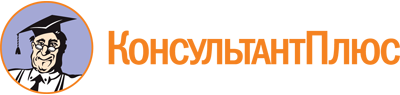 Постановление Губернатора Мурманской области от 01.11.2022 N 151-ПГ
"О региональном координационном совете по взаимодействию с Общероссийским общественно-государственным движением детей и молодежи при Губернаторе Мурманской области"
(вместе с "Положением о региональном координационном совете по взаимодействию с Общероссийским общественно-государственным движением детей и молодежи при Губернаторе Мурманской области", "Составом регионального координационного совета по взаимодействию с Общероссийским общественно-государственным движением детей и молодежи при Губернаторе Мурманской области")Документ предоставлен КонсультантПлюс

www.consultant.ru

Дата сохранения: 10.12.2022
 ЧибисАндрей Владимирович- Губернатор Мурманской области (председатель совета)ФоминЮрий Владимирович- заместитель Губернатора Мурманской области (заместитель председателя совета)ЕвменьковВладимир Васильевич- заместитель Губернатора Мурманской области (заместитель председателя совета)ХаценкоЕгор Сергеевич- председатель Комитета молодежной политики Мурманской области (секретарь совета)Члены совета:Члены совета:АндрееваАлевтина Васильевна- Уполномоченный по правам ребенка в Мурманской областиГоловинаАнна Германовна- министр внутренней политики Мурманской областиДемченкоОксана Николаевна- первый заместитель Губернатора Мурманской областиДягилеваЕлена Васильевна- заместитель Губернатора Мурманской областиЕлисеевАлександр Васильевич- председатель Комитета по туризму Мурманской областиЕрмолинАлександр Сергеевич- заместитель начальника отдела организации деятельности участковых полиции и по делам несовершеннолетних Управления Министерства внутренних дел по Мурманской области (по согласованию)ЗениковИгорь Вячеславович- заместитель руководителя подразделения Управления Федеральной службы безопасности России по Мурманской области (по согласованию)КнязеваМария Александровна- и.о. ректора МГТУ (по согласованию)КузнецоваДиана Николаевна- министр образования и науки Мурманской областиЛычкинаЛюбовь Сергеевна- проректор по молодежной политике МАГУ (по согласованию)НаумоваСветлана Ивановна- министр спорта Мурманской областиОбуховаОльга Геннадиевна- министр культуры Мурманской областиШадринаИрина Михайловна- ректор МАГУ (по согласованию)